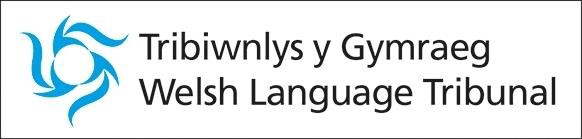 Hysbysiad Cais(I’w chwblhau gan, neu ar ran, y ceisydd)Mae cyfeiriadau yn y ffurflen at “y Tribiwnlys” yn gyfeiriadau at Dribiwnlys y Gymraeg ac mae cyfeiriadau at “y Comisiynydd” yn gyfeiriadau at Gomisiynydd y Gymraeg. Mae cyfeiriadau at “y Mesur” yn gyfeiriadau at Fesur y Gymraeg (Cymru) 2011.Ysgrifennwch yn eglur MEWN DU gan dicio bocsys lle’n briodol os gwelwch yn dda.Nodyn i’r rhai sydd am wneud caisCynghorir y gall unrhyw wybodaeth a ddarperir i’r Tribiwnlys gael ei gofnodi o fewn y ddogfen penderfyniad. Mae’r holl benderfyniadau a wneir gan y Tribiwnlys yn agored i’r cyhoedd.Mae Tribiwnlys y Gymraeg yn croesawu gohebiaeth a galwadau ffôn yn Gymraeg a Saesneg. Mae hyn yn cynnwys cyflwyno ffurflenni, dogfennau a sylwadau ysgrifenedig i'r Tribiwnlys.Eich enw (h.y. enw’r ceisydd – a all fod yn enw corff neu unigolyn):Eich cyfeiriad (gan gynnwys cod post)	:Cyfeiriad ebost (os oes un ar gael):	Rhif ffôn (os oes un ar gael):Ydych chi wedi penodi cynrychiolydd mewn perthynas â’r cais? (Os ydych, rhowch yr wybodaeth y gofynnir amdani isod)Enw’r cynrychiolydd (ac, yn achos cwmni, enw’r unigolyn sy’n delio gyda’r mater) Cyfeiriad y cynrychiolydd (gan gynnwys cod post):Cyfeiriad ebost y cynrychiolydd (os oes un ar gael):Rhif ffôn y cynrychiolydd (os oes un ar gael): At ba gyfeiriad/cyfeiriad ebost y dylai’r Tribiwnlys anfon hysbysiadau a dogfennau eraill ar eich cyfer? (Fel arfer, bydd y Tribiwnlys yn cyfathrebu trwy ebost os bydd hynny’n bosibl.)Ticiwch y blwch sy’n disgrifio natur eich cais:Ar ba ddyddiad y cawsoch (hynny yw, y ceisydd) gadarnhad ysgrifenedig o’r penderfyniad gan y Comisiynydd y mae’r cais hwn yn ymwneud ag ef?Beth yw eich rhesymau dros wneud y cais? Gallwch rhoi’r rhesymau hyn mewn dogfen ar wahân os oes angen.(Os byddwch am wneud cais o dan adran 103 o’r Mesur, bydd y Tribiwnlys yn ystyried, yn gyntaf, a ddylid rhoi caniatâd i chwi wneud hynny. Gall yr ystyriaeth honno gael ei seilio ar y rhesymau yr ydych wedi’u rhoi yma. Gallwch rhoi’r rhesymau hyn mewn dogfen ar wahân os oes angen.)Os bydd eich cais yn llwyddo, pa ganlyniad ydych chi (sef y ceisydd) am gael?(Fel arfer, yr unig bŵer bydd gan y Tribiwnlys bydd cadarnhau neu ddileu penderfyniad y Comisiynydd. Ond yn achos apêl o dan adran 95(4) o’r Mesur, bydd gan y Tribiwnlys bŵer i amrywio’r camau gorfodi. Os ydych am ddadlau dros gamau gorfodi gwahanol i’r rhai y penderfynodd y Comisiynydd arnynt, dylech nodi’r camau gwahanol hynny yma.)Fel arfer, rhaid i’ch cais ddod i law’r Tribiwnlys o fewn y cyfnod o 28 diwrnod sy’n cychwyn ar y diwrnod y rhoddodd y Comisiynydd hysbysiad ysgrifenedig o’r penderfyniad sy’n cael ei apelio neu’i herio. Ond mae gan y Tribiwnlys bŵer i ymestyn y cyfnod hwnnw, yn unol â Rheol 14, os bydd rheswm da. A ydych chi (y ceisydd) yn gofyn i’r Tribiwnlys wneud hynny?Ydw		Nac ydw	Os ydych yn gofyn i’r Tribiwnlys ymestyn y cyfnod o 28 diwrnod, rhowch y rhesymau sydd, yn eich barn chwi, yn cyfiawnhau i’r Tribiwnlys (yn unol â Rheol 14) wneud hynny. (Gallwch rhoi’r rhesymau hyn mewn dogfen ar wahân os oes angen.)Ni fydd y Tribiwnlys yn medru ymdrin gyda'r achos os na fydd y dogfennau perthnasol wedi'i gynnwys. 4. Llofnodion	Rhaid i’r ddogfen hon gael ei llofnodi uchod gan y ceisydd neu gan gynrychiolydd y ceisydd, os oes un. Os bydd yn cael ei anfon at y Tribiwnlys trwy ddull electronig, bydd ffurf argraffedig o lofnod yn dderbyniol.Anfonwch y ffurflen gais wedi ei chwblhau a’r dogfennau penodedig:Trwy ebost - tyg@llyw.cymruNeu mewn copi caled i:Tribiwnlys y Gymraeg Tŷ DderwenParc CleppaCeltic SpringsCasnewyddNP10 8BDFfôn – 03000 256702Cysylltwch â’r Tribiwnlys os oes gennych unrhyw ymholiadau ynghylch llenwi’r ffurflen hon neu’r gweithdrefnau a ddefnyddir gan y Tribiwnlys.1. Dewis Iaith A fyddai'n well gennych ohebu â ni yn:Cymraeg 			Saesneg 			Y ddwy iaith			A fyddai’n well gennych gyfathrebu â ni ar lafar yn:Cymraeg 			Saesneg 			Y ddwy iaith			A fyddai’n well gennych siarad Cymraeg neu Saesneg yn eich Gwrandawiad Tribiwnlys?Cymraeg 			Saesneg 			Y ddwy iaith			2. Ieithoedd a SiaredirPa ieithoedd ydych chi'n eu defnyddio i gyfathrebu? (ticiwch bob un sy'n berthnasol)Cymraeg 			Saesneg			Arall (nodwch os 		gwelwch yn dda)3. Rydym am gefnogi'r defnydd o'r Gymraeg yn y Tribiwnlysoedd. Os ydych chi'n gallu siarad Cymraeg, ac wedi nodi Saesneg fel eich dewis iaith, oes yna reswm penodol pam eich bod chi wedi dewis cyfathrebu yn Saesneg? (Ni fydd eich ateb yn effeithio ar sylwedd eich achos mewn unrhyw ffordd) 3aDyfarniad gan y Comisiynydd nad yw’r gofyniad i gydymffurfio â safon (neu gydymffurfio   â safon mewn modd penodol) yn afresymol neu’n anghymesur; (adran 58 o’r Mesur)          3bDyfarniad gan y Comisiynydd fod methiant wedi bod i gydymffurfio â gofyniad safon;(adran 95(2) o’r Mesur)3cCamau gorfodi y mae’r Comisiynydd wedi penderfynu eu cymryd; (adran 95(4) o’r Mesur)3dDyfarniad gan y Comisiynydd na fu methiant i gydymffurfio â safon; (adran 99(2) o’r Mesur)3ePenderfyniad gan y Comisiynydd i beidio â chynnal ymchwiliad i gŵyn (neu i derfynu ymchwiliad); (adran 103 o’r Mesur)Copi o hysbysiad ysgrifenedig y Comisiynydd o'r penderfyniad y mae'r cais hwn yn ymwneud ag efAtodwyd	Copi o'r cwyn gwreiddiol gwnaethpwyd i'r Comisiynydd os yn berthnasolAtodwyd 	Unrhyw ohebiaeth berthnasol arall rhyngoch chi a'r Comisiynydd. Wedi atodiAtodwyd 	Llofnodwyd:Enw (PRIFLYTHRENNAU):Dyddiedig: